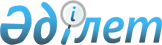 О должностных окладах работников органов государственного управления Республики Казахстан
					
			Утративший силу
			
			
		
					Постановление Кабинета Министров Республики Казахстан от 14 апреля 1995 г. N 474. Утратило силу - постановлением Правительства РК от 20 августа 1996 г. N 1033 ~P961033



          Кабинет Министров Республики Казахстан постановляет:




          1. Утвердить схему должностных окладов работников органов 
государственного управления согласно таблицам 1-14.




          2. Ввести в действие настоящее постановление с 1 марта 1995 года.




          3. Признать утратившим силу постановление Кабинета Министров
Республики Казахстан от 4 октября 1994 г. N 1108 "О должностных
окладах работников органов государственного управления Республики
Казахстан".








              Премьер-министр




        Республики Казахстан





                                            Таблица 1



                                 к постановлению Кабинета Министров
                                       Республики Казахстан
                                    от 14 апреля 1995 г. N 474











                                                  Должностные оклады




                     руководителей, руководящих
               работников и специалистов центрального
        аппарата министерств и ведомств Республики Казахстан
                             
                                                   (в тенге)
----------------------------------------------------------------------
      Должность                                ! Месячный должностной
                                               !        оклад
----------------------------------------------------------------------
                   1                           !           2
----------------------------------------------------------------------
Министр, Председатель государственного комитета        4600
Первый заместитель Министра, Председателя
государственного комитета                              4200
Заместитель Министра, Председателя
государственного комитета                              4000
Посол по особым поручениям МИДа                        3800
Начальник: главного управления, ведущего
управления и ведущего отдела; исполнительного
секретариата МИДа, директор департамента               3750
Заместитель начальника: главного управления,
ведущего управления и ведущего отдела;
заместитель директора департамента                     3400
Начальник: самостоятельного управления и отдела,
отдела главного и ведущего управления и подотдела
ведущего отдела                                        3250
Заместитель начальника: самостоятельного
управления и отдела, отдела главного и ведущего
управления                                             3000
Начальник отдела в составе самостоятельного
управления                                             2900
Заведующий сектором                                    2750
Советник по политическим вопросам МИДа                 3000
Управляющий делами                                     2900
Экономический Советник, консультант;
первый секретарь МИДа                                  2750
Помощник Министра (Председателя)                       2650
Начальник общего отдела, главный специалист,
второй секретарь МИДа                                  2650
Ведущий специалист, третий секретарь МИДа              2400
Специалист 1 категории, атташе МИДа                    1900
Специалист 2 категории, старший референт
МИДа                                                   1750
Специалист, референт МИДа                              1600

     Примечание. Должностной оклад управляющего делами в министерствах
и ведомствах со штатной численностью 250 и более единиц
устанавливается на уровне должностного оклада начальника главного и
ведущего управления, а начальника отдела в управлении делами - на
уровне должностного оклада начальника отдела в указанных управлениях.

                                            Таблица 2



                                к постановлению Кабинета Министров
                                       Республики Казахстан
                                    от 14 апреля 1995 г. N 474











                                                  Должностные оклады




               руководителей, руководящих работников
            и специалистов аппарата главных управлений,
         комитетов и других республиканских учреждений при
    Кабинете Министров Республики Казахстан и при министерствах
        и государственных комитетах Республики Казахстан
<*>

                        

 
    
     Сноска. Распространено на работников Комитета по использованию 
иностранного капитала при Кабинете Министров Республики Казахстан -
постановлением КМ РК от 10 мая 1995 г. N 633. 
                                                    (в тенге)
----------------------------------------------------------------------
         Должность                             ! месячный должностной
                                               !        оклад
----------------------------------------------------------------------
Руководитель                                         4000
Первый заместитель                                   3900
Заместитель                                          3750
Начальник: самостоятельного управления и отдела      2900
Заместитель начальника: самостоятельного
управления и отдела                                  2600
Заведующий сектором                                  2500
Экономический советник                               2400
Главный специалист                                   2400
Ведущий специалист                                   2250
Специалист I категории                               1900
Специалист II категории                              1750
Специалист                                           1600

                                              Таблица 3



                                 к постановлению Кабинета Министров
                                        Республики Казахстан
                                     от 14 апреля 1995 г. N 474











                                                  Должностные оклады




               руководящих работников и специалистов
               аппарата глав областных и Алматинской
            городской администраций Республики Казахстан
                             
                                                  (в тенге)
----------------------------------------------------------------------
      Должность                                ! Месячный должностной
                                               !       оклад
----------------------------------------------------------------------
Глава администрации                                 4700
Первый заместитель главы администрации              4200
Заместитель главы администрации                     3900
Руководитель аппарата                               3700
Заместитель руководителя аппарата                   3500
Заведующий отделом, управляющий делами              3250
Секретарь коллегии                                  2900
Помощник главы администрации, экономический
советник, консультант                               2400
Главный специалист (старший референт)               2100
Ведущий специалист (референт)                       1900
Специалист I категории                              1800
Специалист II категории                             1700
Специалист                                          1600

                                            Таблица 4



                                к постановлению Кабинета Министров
                                      Республики Казахстан
                                    от 14 апреля 1995 г. N 474











                                                  Должностные оклады




               руководящих работников и специалистов
                 аппарата главы Ленинской городской
                 администрации Республики Казахстан
                                                     (в тенге)
----------------------------------------------------------------------
         Должность                             ! Месячный должностной
                                               !        оклад
----------------------------------------------------------------------
Глава администрации                                   4200
Первый заместитель главы администрации                3900
Заместитель главы администрации                       3700
Руководитель аппарата                                 3500
Заместитель руководителя аппарата                     3400
Секретарь коллегии                                    2400
Заведующий отделом, управляющий делами                3000
Помощник главы администрации, экономический
советник, консультант                                 2100
Главный специалист (старший референт)                 2100
Ведущий специалист (референт)                         1900
Специалист I категории                                1500
Специалист II категории                               1400
Специалист                                            1300

                                            Таблица 5



                                к постановлению Кабинета Министров
                                       Республики Казахстан
                                     от 14 апреля 1995 г. N 474











                                                  Должностные оклады




                      руководящих работников и
                     специалистов аппарата глав
            городских администраций Республики Казахстан
                                                       (в тенге)
----------------------------------------------------------------------
   Должность       !       Месячный должностной оклад
                   !--------------------------------------------------
                   !вне груп-!по группам городов!в городах!в городах,
                   !пы       !------------------!с сельс- !не отнесен-
                   !         !      !     !     !кой зоной!ных к груп-
                   !         !  1   !  2  !  3  !         !пам по опла-
                   !         !      !     !     !         !те труда
----------------------------------------------------------------------
Глава администрации  3500     3400   3000  2900   3000      2500
Первый заместитель
главы администрации  3400     3000   2900  2600   2900      2250
Заместитель главы
администрации        3000     2900   2600  2400   2600      2000
Руководитель
аппарата             2900     2600   2400  2000   2400      1900
Заведующий отделом,
секретарь коллегии   2400     2000   1900  1600   2400      1900
Экономический
советник,
консультант          1900     1750   1600  1500   1600      1400
Главный специалист   1750     1600   1500  1500   1500       -
Специалист I
категории            1400     1400   1400  1350   1400      1350
Специалист II
категории            1350     1350   1350  1350   1350      1300
Специалист           1250     1250   1250  1250   1250      1200

                                           Таблица 6



                               к постановлению Кабинета Министров
                                      Республики Казахстан
                                   от 14 апреля 1995 г. N 474











                                                  Должностные оклады




                      руководящих работников и
                специалистов аппарата глав районных
                 администраций Республики Казахстан
                                                   (в тенге)
----------------------------------------------------------------------
          Должность                            ! Месячный должностной
                                               !        оклад
----------------------------------------------------------------------
Глава администрации                                 3000
Первый заместитель главы администрации              2900
Заместитель главы администрации                     2600
Руководитель аппарата                               2400
Заведующий отделом, секретарь коллегии              1900
Главный специалист                                  1700
Специалист I категории                              1400
Специалист II категории                             1350
Специалист                                          1250

                                             Таблица 7



                                 к постановлению Кабинета Министров
                                        Республики Казахстан
                                     от 14 апреля 1995 г. N 474




#
                         Должностные оклады
          руководящих работников и специалистов управлений
        самостоятельных отделов глав областных, алматинской
            городской администрации Республики Казахстан
                                                    (в тенге)
----------------------------------------------------------------------
     Должность                                 ! Месячный должностной
                                               !        оклад
----------------------------------------------------------------------
Начальник управления, самостоятельного отдела
и комитета                                           3400
Первый заместитель начальника управления,
самостоятельного отдела и комитета                   3000
Заместитель начальника отдела управления,
самостоятельного отдела и комитета                   2900
Начальник отдела управления, самостоятельного
отдела и комитета                                    2600
Заведующий сектором                                  2250
Главный специалист                                   2000
Ведущий специалист                                   1900
Специалист I категории                               1500
Специалист II категории                              1300
Специалист                                           1250

                                               Таблица 8



                                   к постановлению Кабинета Министров
                                          Республики Казахстан
                                        от 14 апреля 1995 г. N 474











                                                  Должностные оклады




               руководящих работников и специалистов
              управлений, комитетов и самостоятельных
                  отделов аппарата главы Ленинской
            городской администрации Республики Казахстан
                                                      (в тенге)
----------------------------------------------------------------------
          Должность                            ! Месячный должностной
                                               !         оклад
----------------------------------------------------------------------
Начальник управления, самостоятельного отдела и
комитета                                              3000
Первый заместитель начальника управления,
самостоятельного отдела и комитета                    2800
Заместитель начальника отдела управления,
самостоятельного отдела и комитета                    2600
Начальник отдела управления, самостоятельного
отдела и комитета                                     2400
Главный специалист                                    2000
Ведущий специалист                                    1900
Специалист I категории                                1500
Специалист II категории                               1300
Специалист                                            1250

                                          Таблица 9



                              к постановлению Кабинета Министров
                                     Республики Казахстан
                                  от 14 апреля 1995 г. N 474











                                                  Должностные оклады




               руководящих работников и специалистов
          управлений, комитетов и самостоятельных отделов
        глав городских администраций Республики Казахстан
<*>


     Сноска. Внесены изменения - постановлением КМ РК от 11 июля
1995 г. N 948.
                                                    (в тенге)
----------------------------------------------------------------------
 Должность        !         Месячный должностной оклад
                  !---------------------------------------------------
                  !вне груп-! по группам городов!в городах!в городах,
                  !пы       !-------------------!с сельс- !не отнесен-
                  !         !     !      !      !кой зоной!ных к груп-
                  !         !   1 !    2 !    3 !         !пам по опла-
                  !         !     !      !      !         !те труда
----------------------------------------------------------------------
Начальник
управления,
комитета и
самостоятельного
отдела             2900     2400  2250    2100     2250      1900
Заместитель
начальника
управления,
комитета и
самостоятельного
отдела             2400     2250  2000    2000     2000       1750
Начальник отдела
управления,
комитета и
самостоятельного
отдела             2250     2000  1900    1900     1900        1600
Главный специалист 1750     1600  1500    1450
<*>
  1500        -

                 Должностные оклады, единые для всех групп

Специалист I категории            1400
Специалист II категории           1250
Специалист                        1100

                                          Таблица 10



                              к постановлению Кабинета Министров
                                     Республики Казахстан
                                  от 14 апреля 1995 г. N 474











                                                  Должностные оклады




               руководящих работников и специалистов
          управлений, комитетов и самостоятельных отделов
        глав районных администраций Республики Казахстан
<*>


     Сноска. Внесены изменения постановлением КМ РК от 11 июля 
1995 г. N 948.
                                                  (в тенге)
----------------------------------------------------------------------
             Должность                         ! Месячный должностной
                                               !       оклад
----------------------------------------------------------------------
Начальник управления, самостоятельного отдела
и комитета                                            2250
Заместитель начальника управления,
самостоятельного отдела и комитета                    2000
Начальник отдела управления, самостоятельного
отдела и комитета                                     1900
Главный специалист                                    1600
Специалист I категории                                1400
Специалист II категории                               1250
Специалист                                            1000

                                            Таблица 11



                               к постановлению Кабинета Министров
                                      Республики Казахстан
                                   от 14 апреля 1995 г. N 474











                                                  Должностные оклады




                     работников государственных
              нотариальных контор Республики Казахстан
                             
                                                  (в тенге)
----------------------------------------------------------------------
   Должность               !    Месячный должностной оклад
                           !------------------------------------------
                           ! первые государственные ! государственные
                           ! нотариальные конторы в !нотариальные
                           !г. Алматы и областных   !конторы в городах
                           ! центрах                ! и районах
----------------------------------------------------------------------
Старший государственный
нотариус                         1750                    1500
Заместитель старшего
государственного нотариуса       1500                      -
Государственный нотариус         1380                    1250
Консультант                      1250                    1000

                                           Таблица 12



                                к постановлению Кабинета Министров
                                       Республики Казахстан
                                    от 14 апреля 1995 г. N 474











                                                  Должностные оклады




                     служащих аппарата органов
          государственного управления Республики Казахстан
                                                 (в тенге)
----------------------------------------------------------------------
              Должность               !  Месячный должностной оклад
                                      !-------------------------------
                                      !министерства и ведомства,
                                      !областные администрации, их
                                      !управления, комитеты и отделы
----------------------------------------------------------------------
Заведующие: архивом, канцелярией             1500
Старшие: инспектор, статистик;
заведующие: машинописным бюро,
копировально-множительным бюро               1250
Инспектор, статистик; заведующие:
экспедицией, хозяйством, складом;
кассир                                       1100
Комендант                                     800
Делопроизводитель, архивариус                 650
Экспедитор                                    600
Стенографистка I категории                   1250
Стенографистка II категории, секретарь-
стенографистка, машинистка I категории,
машинистка диктофонной группы                1100
Машинистка II категории, секретарь-
машинистка                                    800

                                           Таблица 13



                               к постановлению Кабинета Министров
                                      Республики Казахстан
                                   от 14 апреля 1995 г. N 474











                                                  Должностные оклады




                     служащих аппарата органов
                   государственного управления и
              нотариальных контор Республики Казахстан
                                                 (в тенге)
----------------------------------------------------------------------
       Должность                    !  Месячный должностной оклад
                                    !---------------------------------
                                    !главы местных администраций, их
                                    !управления, комитеты и отделы
----------------------------------------------------------------------
Заведующие: архивом, канцелярией           1250
Старшие: инспектор, статистик;
заведующие: машинописным бюро,
копировально-множительным бюро             1100
Инспектор, статистик; заведующие:
экспедицией, хозяйством, складом;
кассир                                      900
Комендант                                   800
Делопроизводитель, архивариус               650
Экспедитор                                  600
Стенографистка I категории                 1250
Стенографистка II категории,
секретарь-стенографистка, машинистка
I категории, машинистка
диктофонной группы                         1100
машинистка II категории,
секретарь-машинистка                        800

                                              Таблица 14



                                  к постановлению Кабинета Министров
                                         Республики Казахстан
                                      от 14 апреля 1995 г. N 474











                                                  Должностные оклады




                        работников аппарата
                       сельских и поселковых
                 администраций Республики Казахстан
                                                   (в тенге)
----------------------------------------------------------------------
    Должность            ! Месячный должностной оклад при численности
                         ! населения (тыс. человек)
                         !--------------------------------------------
                         ! свыше 10 ! от 7,5 ! от 5  ! от 3 ! до 3
    !          ! до 10  !до 7,5 !до 5  !  
----------------------------------------------------------------------
Глава администрации       2400       2350     2250    2200    2100
Заместитель главы
администрации             2200       2150     2100     -       -
Секретарь администрации   1900       1750     1650    1600    1400

             Должностные оклады, единые для всех групп

Старший инспектор                         1100
Инспектор, кассир,
счетовод                                        950
Машинистка                                      880
      
      


					© 2012. РГП на ПХВ «Институт законодательства и правовой информации Республики Казахстан» Министерства юстиции Республики Казахстан
				